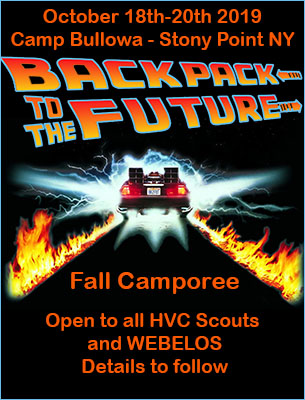 BACKPACK to the FUTUREFALL CAMPOREE at CAMP BULLOWACONCEPTEach Troop / Crew will pick 2 of the Historical Time Periods listed below. Please indicate 1st and 2nd choice.Once a time period is approved the unit is “transported” back to that age. The unit must be dressed in time appropriate costumes (No class A’s required) and behave in the appropriate manner befitting their time. (Following the 12 points of the scout law of course.)Scouts will travel from time period to time period gathering enough Lightning or Plutonium to generate the 1.21 Gigawatts of Electrical Power to arrive back in 2019. Doc and Marty will always lend a helping hand, but watch out for Biff and his thugs who could alter the timeline completely. Adult Leaders or Senior Scouts will man their unit’s specific stations and games.Scouts will reconvene at the evening campfire where skits or songs depicting their chosen time period are highly encouraged.Once a time period is selected Mr. Amendola will contact the unit directly and discuss games, costume ideas and answer any questions you may have.Here are the Historical Eras and Stations…HISTORICAL PERIODSThese are all first come, first served so register early!Each Unit please pick 2 historical eras each. First choice and second.THE ICE AGE  – Rock and Roll RelayTHE WILD WEST – Bed Head Redemption Shoot OutTHE EGYPTIANS – Hieroglyphic ScrambleTHE INDUSTRIAL REVOLUTION – Steam Punk Tesla’s Tournament THE GREEK EMPIRE – The Brave 300 BRITISH EMPIRE – Colonial Expansion TossTHE ROMAN EMPIRE – Gladiatorial CombatWORLD WAR 1 – No Man’s Land Obstacle CourseTHE VIKINGS – Pick up Thor’s HammerTHE RUSSIAN REVOLUTION – Cream Pie Roulette THE MONGOL EMPIRE – Genghis Khan Archery ChallengePROHIBITION – Cops n’ Gangsters Machine Gum BlastTHE MIDDLE AGES – The Iron Thrown Challenge1950’s AMERICA – Duck and Cover BBQFEUDAL JAPAN – Sumo Wrestling1960’s MOD – Make S’mores not Wars man…THE AZTEC EMPIRE – Stargazer RelayDISCO ERA – Panic at the Disco RelayTHE RENNAISSANCE – Assassin’s Creed Parkour ChallengePOST APOCOLYPTIC – Brain Eating Competition AGE OF EXPLORATION – Find The New World (But avoid the Kraken) THE AMERICAN REVOLUTION – The Bullowa Tea PartyTHE FRENCH REVOLUTION – Let Them Eat Cake ContestAMERICAN CIVIL WAR – Blue and Gray Relay